海南省建设监理协会琼建监协〔2019〕02号关于推荐专家委员会委员人选的通知各会员单位、各监理单位：按照海南省建设监理协会2019年工作部署和计划，为进一步加强监理行业专家队伍建设，充分发挥专家在监理行业发展中的作用，为政府决策建议提供依据及民主决策中的有效作用，经研究，我协会拟在新一届增设新的专家委员会并扩大原有专委会的规模。现将新一届专家委员会委员人选推荐的有关事宜通知如下： 一、专家委员会委员人选应具备的条件：1、拥护党和国家的路线方针和政策，热爱建设工程监理事业；2、有较高的理论水平和写作水平，有丰富的实践经验及参与社会工作的热情；具有高级工程师及以上职称；3、身体健康，年龄在65周岁以下，能够参加专家委员会活动。二、专家委员会委员职责：1、参与制定协会政策研究、课题研究、标准编制、行业自律、行业培训、经验交流技术讲座、敦促各监理企业遵守相关法律法规。2、协助本协会做好各项评审、评优、评先等组织开展的相关活动。三、各单位根据要求推荐本单位、本行业的专家委员人员。四、请各单位于2019年3月15日前将推荐人选表回复至我协会秘书处，QQ对话窗口或邮箱：406779147@qq.com，联系人：车昱含，电话：65348976。附件：1.海南省建设监理协会专家委员会委员人选推荐表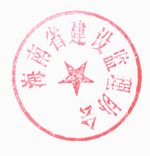                                 海南省建设监理协会                                  2019年3月5日海南省建设监理协会专家委员会委员人选推荐表海南省建设监理协会秘书处                   2019年3月5日工作单位工作部门彩  照（二寸,另附2张）姓    名出生年月性别彩  照（二寸,另附2张）职    称健康状况民族彩  照（二寸,另附2张）学    历所学专业现从事专业彩  照（二寸,另附2张）岗位职务身份证号手    机E - mail单位地址邮   编邮   编工作简历（可另附页）出版著作、发表文章、参与课题、本人特长等情况（可另附页）本人持有资格证书情况推荐单位意  见                  单位盖章        年   月   日                  单位盖章        年   月   日                  单位盖章        年   月   日                  单位盖章        年   月   日                  单位盖章        年   月   日                  单位盖章        年   月   日                  单位盖章        年   月   日审批意见                                  年   月   日                                  年   月   日                                  年   月   日                                  年   月   日                                  年   月   日                                  年   月   日                                  年   月   日备  注